ТЕХНИЧЕСКАЯ СПЕЦИФИКАЦИЯ Перечень товараОписание и требуемые технические, качественные и эксплуатационные характеристики ТовараКомплект мужской  для бортпроводников  Пиджак мужской для летного состава (бортпроводники)Комплектация: пиджак мужской для бортпроводников (два изделия в одном комплекте)Цвет: темно-синий (Pantone 19-4029 TCX)Размер: 44-60Рост: 158 до 200 см ГОСТ 25295-2003 Применямые материалы Эскиз: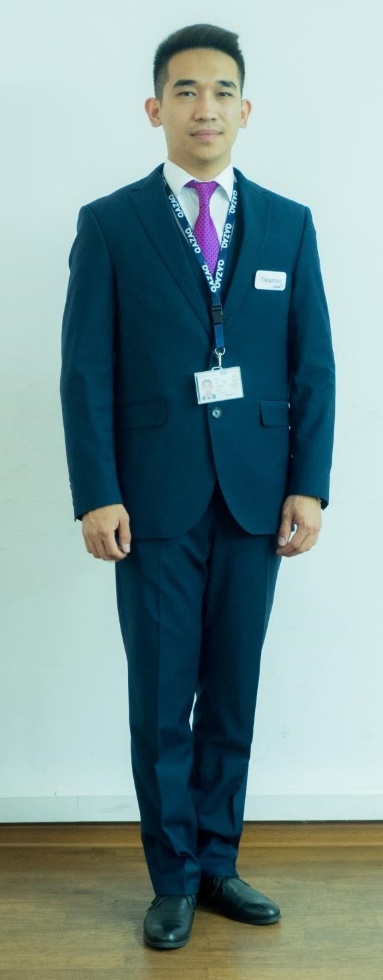 Жилет мужской для летного состава (бортпроводники)Комплектация: жилет мужской для бортпроводников (два изделия в одном комплекте)Цвет: темно-синий (Pantone 19-4029 TCX)Размер: 54-64 ГОСТ 31410-2009Применяемые материалыЭскиз: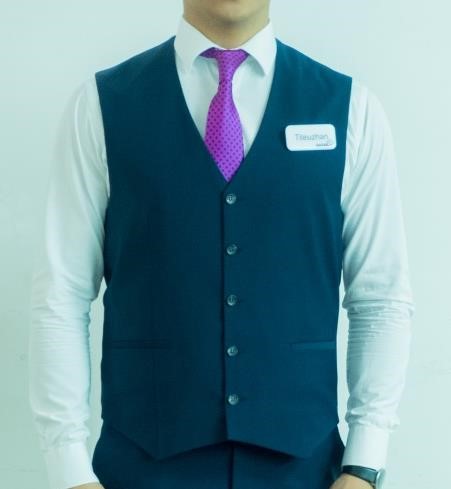 Брюки мужские для летного состава (бортпроводники)Комплектация: брюки для бортпроводников (три пары изделия в одном комплекте)Цвет: темно-синий (Pantone 19-4029 TCX)Размер: 46-60Рост: 158 до 200 см  ГОСТ 25295Применяемые материалы:Эскиз: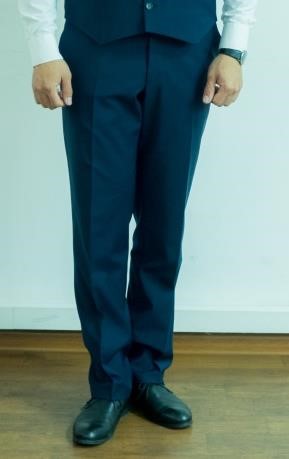 Ⅲ. ТРЕБОВАНИЯВсе товары должны соответствовать по дизайну и материалу изготовления корпоративным образцам. Требуемая гарантия качества на товары не менее 12 месяцев.Поставщик обязан согласовать с Заказчиком размеры подлежащей пошиву форменной одежды, в течение срока исполнения соответствующей заявки Заказчика обеспечить не менее 3 (трех) примерок для каждого сотрудника Заказчика, примерки должны проводиться на территории Заказчика.4. Поставщик в течение 15 календарных дней с момента вступления в силу договора должен предоставить образцы в количестве – 1шт. согласно указанной технической спецификации и эскизам размеров согласно Гост РК (муж: размер 50 рост 176) для осуществления опытной носки сотрудниками Заказчика. Образцы должны быть предоставлены по адресу: г. Нур- Султан, пр.Кабанбай батыра 119, на основании акта о приеме передачи товара. Образцы должны идти с товарным знаком (ярлык), указывающий наименование предмета, данные поставщика, рост-размер. На изделиях должны быть нашиты лейблы предприятия-изготовителя.	Также к образцу должны прилагаться:- конфекционная карта с материалами и характеристиками на них (артикула тканей, фурнитура и пр.); - к конфекционной карте прилагаются - отрезы тканей, трикотажных полотен и нетканых материалов из которых изделие изготовлено длиной 0,5 м по всей ширине рулона.При поставке изделий поставщик обязан упаковывать каждую единицу изделия индивидуально в полиэтиленовый пакет. Все детали форменной одежды должны быть изготовлены из однородной ткани и не иметь между собой разноцвета или разнооттеночности, машинные строчки должны быть выполнены без пропусков, с правильным натяжением верхней и нижней нити. Все парные детали должны быть симметричны. Пуговицы не должны иметь между собой разнооттеночности. Готовые изделия должны быть очищены от производственного мусора, загрязнения пятнами не допускаются.Ⅳ. КАЧЕСТВО И ДОКУМЕНТАЦИЯ:ДокументацияПоставщик должен предоставить вместе с Товаром следующую документациюПРИЛОЖЕНИЕ ЛОГИСТИКИМесто поставки товара и условия транспортировки: DDP г. Нур- Султан, пр. Кабанбай батыр 119.План поставки товара: Поставка производится поставщиком только при получении заказа на поставку Поставка в течение 20 календарных дней после подачи заявки от Заказчика.   Упаковка Товара: Товар поставляется в пакете соответствующего размера и упакован в полиэтиленовый        пакет.№ Номер заявки на закупкуНаименование товараЕд. Изм.Кол-во1Т-0418-2021 от 01.07.2021Комплект мужской  для бортпроводниковШтука10СпецификацияСпецификацияНормативно-техническая документация (НТДРазмеры:по размерам изготавливаются на типовые фигуры 1-4 полнотных групп по размерам 44-60, по росту 4-8 (158 до 200 см).СилуэтModerate fitМатериал Материал ГОСТ 28000Лицевая тканьткань полотняного плетенияСостав:56% полиэстер, 40% шерсть, 4% лайкраСостав ткани должен быть указан на этикеткеЦвет: Темно синийПлотность:  285 г/м.Примечания. Свойства ткани: возможность для частой химчистки, быстрое глажение, прочность волокон ткани, устойчивость к изнашиванию и загрязнениям, стойкость и отсутствие миграции цвета, стабильно низкая усадка, упругость ткани и низкая сминаемость.Свойства ткани указываются на этикетке.Примечания. Свойства ткани: возможность для частой химчистки, быстрое глажение, прочность волокон ткани, устойчивость к изнашиванию и загрязнениям, стойкость и отсутствие миграции цвета, стабильно низкая усадка, упругость ткани и низкая сминаемость.Свойства ткани указываются на этикетке.Тип ткани: Полотняное переплетение.пуговицы:Пуговица Размеры пуговиц:32“Цвет:  В цвет тканиколичество:3 пуговицы на одно изделие (застегивание - на 2 пуговицы, 1 дополнительная пуговица прилагается в полиэтиленовом пакетике вместе с этикеткой), пришиты и обвиты на специальной машине  на нитяной ножке, высота ножки 3-4 мм).Размеры пуговиц:24“Цвет:  В цвет тканиколичество:9 пуговиц на одно изделие (на рукавах - 8 пуговиц, 1 дополнительная пуговица прилагается в полиэтиленовом пакетике вместе с этикеткой)Подкладкаматериал – полиестр-твилл; антистатический, указывается на этикеткеГОСТ 20272-2014Цвет: Темно – синий (Pantone 19-4029 TCX)Состав:100% полиэстерПлотность: 71 грамм кв.мПлечевая накладка стандартныеПрокладочный материалстандартный прокладочный материалЭтикеткаэтикетка с инструкцией по уходу за изделием. Пришита способом зиг-загВоротник Воротник с лацканами узкий. Втачан на специальной машине для того чтобы воротник специально был вшит по форме горловиныПокрой однобортный пиджак, с застежкой на 2 пуговицыРукава      рукава втачные с открытой шлицей и 4-мя пуговицамиКарманы:Снаружина полочках 2 прорезных кармана с клапанами, на левой полочке верхний прорезной карман-листочка, сделанные не ручным способом а на специальном швейном автомате предназначенном  для обработки прямых прорезных карманов «в рамку» с клапаном или без клапана.ВнутриПравая сторона: 1 прорезной карман в рамку 12,5 см шириной с отделочным платочком. Левая сторона: 1 прорезной карман 12,5 см шириной, 2 прорезных карман 9,5 см шириной, сделанные не ручным способом а на специальном швейном автомате предназначенном  для обработки прямых прорезных карманов «в рамку»,Спина:две боковые шлицыШвы   1 см  с запасом по центральному швуПодкладкаполностью на подкладкеОтделочный шовОтделочный шов по воротнику и лацкану, клапанам.
Отделочный шов  выглядит как «ручной» стежок. Ниткиповышенной прочностиПримечанияЦвет подкладки, ниток и фурнитуры должен соответствовать цвету основной ткани.Упаковка:пиджак должен быть на  вешалке соответствующего размера и упакован в полиэтиленовый пакет с этикеткой содержащей информацию об изделии и размере.Спецификация Нормативно-техническая документация (НТДРазмер:изготавливаются на типовые фигуры 1-4 полнотных групп по размерам 46-60, по росту от 158 до 200 см.Примечания. Свойства ткани: возможность как деликатной стирки, так и химчистки, быстрое глажение, прочность волокон ткани, устойчивость к изнашиванию и загрязнениям, стойкость и отсутствие миграции цвета, стабильно низкая усадка, упругость ткани и низкая сминаемость. Толщина полушерстяного волокна не менее 22,5 микронов, не более 23 микронов. Свойства ткани указываются на этикетке.Примечания. Свойства ткани: возможность как деликатной стирки, так и химчистки, быстрое глажение, прочность волокон ткани, устойчивость к изнашиванию и загрязнениям, стойкость и отсутствие миграции цвета, стабильно низкая усадка, упругость ткани и низкая сминаемость. Толщина полушерстяного волокна не менее 22,5 микронов, не более 23 микронов. Свойства ткани указываются на этикетке.МатериалГОСТ 28000Лицевая тканьткань полотняного плетенияСостав:56% полиэстер, 40% шерсть, 4% лайкра, указывается на этикетке285 г/мЦвет:Темно синийПуговицыпуговица Размер пуговиц:28“Количество:6 пуговиц на изделие (застегивание на 5 пуговиц, 1 дополнительная пуговица прилагается в полиэтиленовом пакетике вместе с этикеткой)Подкладка материал – тафта; антистатический, моющийсяЦвет:Темно - синийСостав:100% полиэстерПлотность:71 грамм кв.мПрокладочный материалстандартный моющийся прокладочный материалГОСТ 20272-2014Этикеткаэтикетка 5 см х 5 см с инструкцией по уходу за изделиемВоротникОтсутствуетЗастегиваниеоднобортный жилет, 5 пуговицРукаваОтсутствуютКарманы: Внешние2 прорезных кармана – обманки: размеры 42-52 длина 12 см, размеры 54-64 длина 15 см, сделанные не ручным способом, а на специальном швейном автомате предназначенном для обработки прямых прорезных карманов «в рамку» ,ВнутриотсутствуютСпинаоднотонная спина Швы2см  с запасом по центральному швуПодкладкаполностью на подкладке.Нитки: Повышенной прочности.Примечания.                                                                                                                                                                                                                                                                                                                                                                                                                                                                                                                                                                                                                                                                                                                                                                                                                                                                                                                                                                                                                                                                                           ·       Цвет подкладки, ниток и фурнитуры должен соответствовать цвету основной ткани.                                                                                                                                                                                                                                                                                                                                                                                                                                                                                                                                                            ·       По согласованию с заказчиком допускается изменять цвет используемых материалов и фурнитурыПримечания.                                                                                                                                                                                                                                                                                                                                                                                                                                                                                                                                                                                                                                                                                                                                                                                                                                                                                                                                                                                                                                                                                           ·       Цвет подкладки, ниток и фурнитуры должен соответствовать цвету основной ткани.                                                                                                                                                                                                                                                                                                                                                                                                                                                                                                                                                            ·       По согласованию с заказчиком допускается изменять цвет используемых материалов и фурнитурыУпаковка:Каждый жилет должен быть на вешалке соответствующего размера и упакован в полиэтиленовый пакет с этикеткой содержащей информацию об изделии и размере.СпецификацияСпецификацияНормативно-техническая документация (НТДРазмеры:по размерам изготавливаются на типовые фигуры 1-4 полнотных групп по размерам 44-60, по росту 4-8 ( 158 до 200 см)Материал Материал ГОСТ 28000лицевая ткань ткань полотняного плетениясостав:56% полиэстер, 40% шерсть, 4% лайкра, указывается на этикеткецветТемно синий (Pantone 19-4029 TCX)Плотность 285 г/мПримечания. Свойства ткани: возможность как деликатной стирки, так и химчистки, быстрое глажение, прочность волокон ткани, устойчивость к изнашиванию и загрязнениям, стойкость и отсутствие миграции цвета, стабильно низкая усадка, упругость ткани и низкая сминаемость. Свойства ткани указыватся на этикетке..Примечания. Свойства ткани: возможность как деликатной стирки, так и химчистки, быстрое глажение, прочность волокон ткани, устойчивость к изнашиванию и загрязнениям, стойкость и отсутствие миграции цвета, стабильно низкая усадка, упругость ткани и низкая сминаемость. Свойства ткани указыватся на этикетке..ЭтикеткаЭтикетка  с инструкцией по уходу за изделием. Подкладка  материал – тафта; антистатическийГОСТ 20272-2014цветТемно синий (Pantone 19-4029 TCX)состав:100% полиэстерПлотность:60 г/мПрокладочный материал стандартный прокладочный материалПуговицыСтандартная пуговица с 4 отверстиямицветВ цвет тканиРазмеры пуговиц:24“количество:4 пуговиц на одно изделие (застегивание - на 1 пуговицы, 2 пуговицы на задних карманах, 1 дополнительная пуговица прилагается в полиэтиленовом пакетике вместе с этикеткой)Молния1 молния 18 см, цвет - В цвет тканиПояс на поясе шлёвки для поддержания ремня 8 шлёвок шириной 1 см и  4.5 см высотой Швы 1 см боковой шовКарманына передних половинках брюк классические боковые карманы с прямым «входом» 18 см; на задних половинках брюк 2 прорезных кармана «с листочкой», которые застегиваются на прорезные петли и пуговиц, сделанные не ручным способом, а на специальном швейном автомате предназначенном  для обработки прямых прорезных карманов «в рамку»,СтрелкиСтрелки, должны быть отформованы на специальном прессе ( Влажно- техническая обработка)  ,оборудованным специальной формой  чтобы придать стрелкам ровную формуПодкладка71 грамм кв.мДо коленаниткиповышенной прочностиУпаковкаБрюки должны быть на вешалке соответствующего размера и упакованы в полиэтиленовый пакет с этикеткой содержащей информацию об изделии и размере.Примечания.Цвет, ниток и фурнитуры должен соответствовать цвету основной ткани. Примечания.Цвет, ниток и фурнитуры должен соответствовать цвету основной ткани. Счет-фактураАкта приема-передачиДокументы, подтверждающие местное содержание в поставляемом Товаре (в случае происхождения Товара на территории РК):Подготовлено (Инициатор закупки) Специалист отдела обеспечения деятельности / Specialist Organization Support Section  _________________________(подпись)Бакыткерей Айжан/ Bakytkerey AizhanПроверено (Руководитель инициатора закупки) Старший специалист отдела обеспечения деятельности / Senior specialist Organization Support Section _________________________                      (подпись)Светалана Герцен/ Svetlana Gertsen 